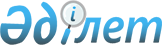 Об утверждении Положения государственного учреждения "Отдел сельского хозяйства города Караганды"
					
			Утративший силу
			
			
		
					Постановление акимата города Караганды от 18 февраля 2015 года № 07/14. Зарегистрировано Департаментом юстиции Карагандинской области 6 марта 2015 года № 3017. Утратило силу постановлением акимата города Караганды от 20 апреля 2016 года N 16/16.
      Сноска. Утратило силу постановлением акимата города Караганды от 20.04.2016 N 16/16 (вводится в действие со дня первого его официального опубликования).
      В соответствии с Законами Республики Казахстан от 23 января 2001 года "О местном государственном управлении и самоуправлении в Республике Казахстан", от 29 сентября 2014 года "О внесении изменений и дополнений в некоторые законодательные акты Республики Казахстан по вопросам разграничения полномочий между уровнями государственного управления", во исполнение постановления акимата города Караганды от 11 февраля 2015 года № 05/02 "О реализации постановления акимата города Караганды от 4 февраля 2015 года 04/05 "О структуре и лимитах штатной численности исполнительных органов города Караганды" акимат города Караганды ПОСТАНОВЛЯЕТ:
      1. Утвердить прилагаемое Положение государственного учреждения "Отдел сельского хозяйства города Караганды".
      2. Государственному учреждению "Отдел сельского хозяйства города Караганды" принять иные меры, вытекающие из настоящего постановления.
      3. Контроль за исполнением настоящего постановления возложить на заместителя акима города Караганды Агатанова Е.Б.
      4. Настоящее постановление вводится в действие со дня первого официального опубликования. Положение
государственного учреждения "Отдел сельского хозяйства
города Караганды" 1. Общие положения
      1. Государственное учреждение "Отдел сельского хозяйства города Караганды" является государственным органом Республики Казахстан, осуществляющим в пределах своей компетенции реализацию единой государственной политики в области сельского хозяйства.

      2. Государственное учреждение "Отдел сельского хозяйства города Караганды" осуществляет свою деятельность в соответствии с Конституцией и законами Республики Казахстан, актами Президента и Правительства Республики Казахстан, иными нормативными правовыми актами, а также настоящим Положением.

      3. Государственное учреждение "Отдел сельского хозяйства города Караганды" является юридическим лицом, в организационно-правовой форме государственного учреждения, имеет печати и штампы со своим наименованием на государственном языке, бланки установленного образца, в соответствии с законодательством Республики Казахстан счета в органах казначейства.

      4. Государственное учреждение "Отдел сельского хозяйства города Караганды" вступает в гражданско-правовые отношения от собственного имени.

      5. Государственное учреждение "Отдел сельского хозяйства города Караганды" имеет право выступать стороной гражданско-правовых отношений от имени государства, если оно уполномочено на это в соответствии с законодательством.

      6. Государственное учреждение "Отдел сельского хозяйства города Караганды" по вопросам своей компетенции в установленном законодательством порядке принимает решения, оформляемые приказами руководителя и другими актами, предусмотренными законодательством Республики Казахстан.

      7. Структура и лимит штатной численности государственного учреждения "Отдел сельского хозяйства города Караганды" утверждаются в соответствии с действующим законодательством.

      8. Местонахождение юридического лица:

      Республика Казахстан, 100008, город Караганда, район имени Казыбек би, бульвар Мира, дом 39.

      9. Полное наименование государственного органа:

      на государственном языке – "Қарағанды қаласының ауыл шаруашылығы бөлімі" мемлекеттік мекемесі;

      на русском языке – государственное учреждение "Отдел сельского хозяйства города Караганды".

      10. Настоящее положение является учредительным документом государственного учреждения "Отдел сельского хозяйства города Караганды".

      11. Финансирование деятельности государственного учреждения "Отдел сельского хозяйства города Караганды" осуществляется из местного бюджета.

      12. Государственному учреждению "Отдел сельского хозяйства города Караганды" запрещается вступать в договорные отношения с субъектами предпринимательства на предмет выполнения обязанностей, являющихся функциями государственного учреждения "Отдел сельского хозяйства города Караганды".

      Если государственному учреждению "Отдел сельского хозяйства города Караганды" законодательными актами предоставлено право осуществлять приносящую доходы деятельность, то доходы, полученные от такой деятельности, направляются в доход государственного бюджета. 2. Миссия, основные задачи, функции, права и обязанности государственного органа
      13. Миссией государственного учреждения "Отдел сельского хозяйства города Караганды" является формирование и реализация государственной политики, государственных и иных программ в области сельского хозяйства в установленном законодательством порядке.

      14. Задачи:

      1) создание экономических условий для производства конкурентоспособной сельскохозяйственной продукции и продуктов ее переработки;

      2) осуществление иных задач, возложенных законодательством.

      15. Функции:

      1) осуществление государственной поддержки субъектов агропромышленного комплекса в соответствии с Законом Республики Казахстан от 8 июля 2005 года "О государственном регулировании развития агропромышленного комплекса и сельских территорий" и другими нормативными правовыми актами в данной сфере;

      2) разработка правил содержания и выпаса сельскохозяйственных животных в населенных пунктах;

      3) проведение сбора оперативной информации в области агропромышленного комплекса и сельских территорий и предоставление ее местному исполнительному органу (акимату) области;

      4) ведение учета запасов продовольственных товаров в соответствующем регионе и представление отчетности в местный исполнительный орган (акимат) области;

      5) осуществление государственной технической инспекции в области развития агропромышленного комплекса;

      6) регистрация и выдача свидетельства о государственной регистрации залога тракторов и изготовленных на их базе самоходных шасси и механизмов, прицепов к ним, включая прицепы со смонтированным специальным оборудованием, самоходных сельскохозяйственных, мелиоративных и дорожно-строительных машин и механизмов, а также специальных машин повышенной проходимости;

      7) выдача удостоверений на право управления тракторами и изготовленными на их базе самоходными шасси и механизмами, самоходными сельскохозяйственными, мелиоративными и дорожно-строительными машинами и механизмами, а также специальными машинами повышенной проходимости;

      8) регистрация лиц, управляющих тракторами и изготовленными на их базе самоходными шасси и механизмами, самоходными сельскохозяйственными, мелиоративными и дорожно-строительными машинами и механизмами, а также специальными машинами повышенной проходимости по доверенности;

      9) регистрация, перерегистрация тракторов и изготовленных на их базе самоходных шасси и механизмов, прицепов к ним, включая прицепы со смонтированным специальным оборудованием, самоходных сельскохозяйственных, мелиоративных и дорожно-строительных машин и механизмов, а также специальных машин повышенной проходимости с выдачей регистрационных номерных знаков;

      10) проведение ежегодного государственного технического осмотра тракторов и изготовленных на их базе самоходных шасси и механизмов, прицепов к ним, включая прицепы со смонтированным специальным оборудованием, самоходных сельскохозяйственных, мелиоративных и дорожно-строительных машин и механизмов, а также специальных машин повышенной проходимости;

      11) представление информации об отсутствии (наличии) обременений тракторов и изготовленных на их базе самоходных шасси и механизмов, прицепов к ним, включая прицепы со смонтированным специальным оборудованием, самоходных сельскохозяйственных, мелиоративных и дорожно-строительных машин и механизмов, а также специальных машин повышенной проходимости;

      12) осуществление сбора данных о племенных животных от субъектов в области племенного животноводства;

      13) осуществление сбора данных для ведения государственного регистра племенных животных в соответствующей административно-территориальной единице;

      14) принятие отчетов от субъектов в области племенного животноводства, физических и юридических лиц, имеющих племенных животных, по утвержденным формам;

      15) принятие и обобщение данных о бонитировке и информирование заинтересованных лиц о ее результатах по соответствующей административно-территориальной единице;

      16) осуществление приема заявок на объемы ежегодной реализации племенной продукции (материала) субъектами в области племенного животноводства;

      17) ведение учета племенных свидетельств, выданных племенным заводом, племенным хозяйством, племенным центром, дистрибьютерным центром, племенным репродуктором и республиканской палатой по породам крупного рогатого скота;

      18) обеспечение проведения торговой политики;

      19) осуществление в пределах своей компетенции регулирования деятельности субъектов торговой деятельности;

      20) разработка мер по созданию условий, благоприятствующих торговой деятельности в соответствующих административно-территориальных единицах;

      21) осуществление организации выставок и ярмарок;

      22) осуществление государственного контроля за соблюдением размера предельно допустимых розничных цен на социально значимые продовольственные товары;

      23) планирование, обоснование, реализация и достижение результатов бюджетных программ, в отношении которых является администратором;

      24) осуществление в пределах своей компетенции мероприятий, направленных на противодействие проявлениям коррупции, разработка соответствующих планов мероприятий, обеспечение неукоснительного исполнения региональных и городских планов мероприятий по борьбе с коррупцией;

      25) осуществление иных функций, установленных законодательством Республики Казахстан.

      16. Права и обязанности:

      1) запрашивать и получать в установленном порядке от государственных органов и должностных лиц, иных организаций информацию, необходимые документы для выполнения своих функций;

      2) вносить на рассмотрение акима и акимата города предложения по решению вопросов, относящихся к его компетенции;

      3) принимать участие в пределах своих полномочий в организации работ по проведению международных выставок, ярмарок, аукционов, симпозиумов и других мероприятий;

      4) предъявлять иски в суд в случае нарушения законодательства Республики Казахстан в области сельского хозяйства;

      5) пользоваться иными правами, предоставленными действующим законодательством Республики Казахстан. 3. Организация деятельности государственного органа
      17. Руководство государственного учреждения "Отдел сельского хозяйства города Караганды" осуществляется первым руководителем, который несет персональную ответственность за выполнение возложенных на государственное учреждение "Отдел сельского хозяйства города Караганды" задач и осуществление им своих функций.

      18. Первый руководитель государственного учреждения "Отдел сельского хозяйства города Караганды" назначается на должность и освобождается от должности акимом города Караганды.

      19. Первый руководитель государственного учреждения "Отдел сельского хозяйства города Караганды" имеет заместителей, которые назначаются на должность, и освобождается от должности в соответствии с законодательством Республики Казахстан.

      20. Полномочия первого руководителя государственного учреждения "Отдел сельского хозяйства города Караганды":

      1) в пределах своей компетенции издает приказы, инструкции и дает указания, обязательные для исполнения всеми подразделениями государственного учреждения "Отдел сельского хозяйства города Караганды", заключает договора;

      2) утверждает Положения о структурных подразделениях государственного учреждения "Отдел сельского хозяйства города Караганды";

      3) определяет обязанности и полномочия своего заместителя и структурных подразделений;

      4) назначает на должность и освобождает от должности работников государственного учреждения "Отдел сельского хозяйства города Караганды", определяет их круг обязанностей и полномочий;

      5) в установленном законодательством порядке налагает дисциплинарные взыскания на сотрудников государственного учреждения "Отдел сельского хозяйства города Караганды";

      6) представляет государственное учреждение "Отдел сельского хозяйства города Караганды" во всех органах и организациях в соответствии с действующим законодательством;

      7) в пределах своей компетенции обеспечивает исполнение требований антикоррупционного законодательства и несет за это персональную ответственность;

      8) организует и осуществляет контроль над ходом исполнения документов;

      9) осуществляет иные полномочия в соответствии с действующим законодательством.

      Исполнение полномочий первого руководителя государственного учреждения "Отдел сельского хозяйства города Караганды" в период его отсутствия осуществляется лицом, его замещающим в соответствии с действующим законодательством.

      21. Первый руководитель определяет полномочия своих заместителей в соответствии с действующим законодательством. 4. Имущество государственного органа
      22. Государственное учреждение "Отдел сельского хозяйства города Караганды" может иметь на праве оперативного управления обособленное имущество в случаях, предусмотренных законодательством.

      Имущество государственного учреждения "Отдел сельского хозяйства города Караганды" формируется за счет имущества, переданного ему собственником, а также имущества (включая денежные доходы), приобретенного в результате собственной деятельности и иных источников, не запрещенных законодательством Республики Казахстан.

      23. Имущество, закрепленное за государственным учреждением "Отдел сельского хозяйства города Караганды", относится к коммунальной собственности.

      24. Государственное учреждение "Отдел сельского хозяйства города Караганды" не вправе самостоятельно отчуждать или иным способом распоряжаться закрепленным за ним имуществом и имуществом, приобретенным за счет средств, выданных ему по плану финансирования, если иное не установлено законодательством. 5. Реорганизация и упразднение государственного органа
      25. Реорганизация и упразднение государственного учреждения "Отдел сельского хозяйства города Караганды" осуществляется в соответствии с законодательством Республики Казахстан.
					© 2012. РГП на ПХВ «Институт законодательства и правовой информации Республики Казахстан» Министерства юстиции Республики Казахстан
				
      Аким города

Н. Аубакиров
Утверждено
постановлением акимата
города Караганды
от 18 февраля 2015 года № 07/14